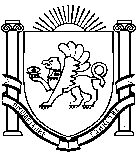 РЕСПУБЛИКА КРЫММИНИСТЕРСТВО ОБРАЗОВАНИЯ, НАУКИ И МОЛОДЕЖИ(МИНОБРАЗОВАНИЯ КРЫМА)П Р И К А ЗО проведении мониторинга качества подготовки обучающихся общеобразовательных организаций в Республике Крым в 2019 годуВ соответствии с  приказом Федеральной службы по надзору в сфере образования и науки (Рособрнадзор) от 29 января 2019 года № 84  
«О проведении Федеральной службой по надзору в сфере образования и науки мониторинга качества подготовки обучающихся общеобразовательных организаций в 2019 году» (с внесенными изменениями от 07 февраля 2019 года),  в целях реализации мероприятия 1.2. «Совершенствование и реализация процедур оценки степени и уровня освоения образовательных программ общего образования обучающимися общеобразовательных организаций и профессиональных образовательных организаций» ведомственной целевой программы «Качество образования», утвержденной приказом Федеральной службы по надзору в сфере образования и науки от 22 января 2019 года № 39, ПРИКАЗЫВАЮ:Провести мониторинг качества подготовки обучающихся 4-7, 11(10) классов в общеобразовательных организациях Республики Крым в форме всероссийских проверочных работ и национального исследования качества образования в соответствии с графиками проведения 
(Приложение 1, 2). Назначить:2.1. Региональным координатором проведения мониторинга качества подготовки обучающихся общеобразовательных организаций в Республике Крым Перемышлеву Светлану Владимировну, заместителя начальника Управления общего образования – заведующего отделом среднего общего образования Министерства образования, науки и молодежи Республики Крым.2.2. Региональным оператором при проведении мониторинга качества подготовки обучающихся общеобразовательных организаций в Республике Крым Гончарову Елену Леонидовну, начальника отдела мониторинга и оценки качества образования ГКУ РК «Центр оценки и мониторинга качества образования».3. Управлению по надзору и контролю за соблюдением законодательства в сфере образования (Бойко В.К.) совместно с управлением общего образования (Маханова А.В.) провести контрольные мероприятия по проверке исполнения требований федеральных и региональных нормативных правовых актов, инструктивно-методических документов по подготовке и проведению мониторинга качества подготовки обучающихся общеобразовательных организаций.4. Государственному казенному учреждению Республики Крым «Центр оценки и мониторинга качества образования» (Доненко М.О.):4.1. Обеспечить организационно-технологическое сопровождение проведения мониторинга качества подготовки обучающихся.4.2. Подготовить статистический анализ результатов мониторинга качества подготовки обучающихся.5. Государственному казенному учреждению Республики Крым «Информационно-методический, аналитический центр» (Трещёв О.В.) проанализировать результаты мониторинга качества подготовки обучающихся общеобразовательных организаций, подготовить аналитические материалы.6. Государственному бюджетному образовательному учреждению дополнительного профессионального образования Республики Крым «Крымский республиканский институт постдипломного педагогического образования» (Рудяков А.Н.) на основе результатов мониторинга качества подготовки обучающихся:6.1. Проанализировать эффективность реализации федеральных государственных образовательных стандартов начального общего, основного общего, среднего общего образования в Республике Крым.6.2. Разработать методические рекомендации по повышению качества преподавания предметов в общеобразовательных организациях Республики Крым.7. Руководителям органов управления образованием муниципальных районов и городских округов, государственных общеобразовательных организаций:7.1. Организовать проведение мониторинга качества подготовки обучающихся в соответствии с графиками проведения.7.2. Обеспечить соблюдение требований федеральных и региональных нормативных правовых актов, инструктивно-методических документов по проведению мониторинга качества подготовки обучающихся в образовательных организациях.8. Данный приказ разместить на сайте Министерства образования, науки и молодежи Республики Крым.9. Контроль за исполнением приказа возложить на Первого заместителя министра Журбу Н.В.Министр								           Н.Г. ГОНЧАРОВАСОГЛАСОВАНО:Приложение 1к приказу Министерства образования, науки и молодежи Республики Крымот ____.02.2019 г.  № ____График проведения мониторинга качества подготовкиобучающихся 4–7, 11 (10) классов общеобразовательных организацийв форме всероссийских проверочных работПриложение 2к приказу Министерства образования, науки и молодежи Республики Крымот ____.02.2019 г.  № ____График проведения мониторинга качества подготовкиобучающихся 6, 10, 5, 8 классов общеобразовательных организацийв форме национального исследования качества образования   ____.02.2019 г.                             № ____ г. СимферопольДиректор ГКУ РК «Центр оценки 
и мониторинга качества образования»М.О. ДоненкоРектор Крымского республиканского института постдипломного педагогического образованияА.Н. РудяковНачальник управления общего образованияА.В. МахановаНачальник управления по надзору и контролю за соблюдением законодательства в сфере образованияВ.К. БойкоДиректор  ГКУ РК  «Информационно-методический, аналитический центр»О.В. Трещёв Первый заместитель министраН.В. ЖурбаЗаместитель начальника управления государственной службы, кадрового и нормативно - правового обеспечения - заведующий отделом нормативно-правового обеспеченияМ.Н. Дзекунова№ппКлассПредметДатаРежим проведения% участияПримечание1.4 классрусский язык (часть 1,2)математикаокружающий мир15-19 апреля22-26 апреля22-26 апреляштатный режим 100 % в любые дни недели из закрытого банка заданий2.5 классисториябиология математикарусский язык 16 апреля18 апреля23 апреля25 апреляштатный режим 100 % 3.6 классгеографияистория биологияобществознаниерусский языкматематика09 апреля11 апреля16 апреля18 апреля23 апреля25апреляштатный режим 100 % 4.7 классиностранный языкобществознаниерусский языкбиологиягеографияматематикафизикаистория02 апреля04 апреля09 апреля11 апреля16 апреля18 апреля23 апреля25 апрелярежим апробации30 % от числа обучающихся5.10 классгеография11 апрелярежим апробации10-20 % от числа обучающихсяв том случае, если курс изучения географии заканчивается в 10 классе согласно рабочему плану школы6.11 классисториябиологияфизикагеографияиностранный языкхимия02 апреля04 апреля09 апреля11 апреля16 апреля18 апрелярежим апробации10-20 % от числа обучающихсядля обучающихся 11-х классов, которые не выбирают данные предметы для сдачи ЕГЭ№ппКлассПредметДатаРежим проведения1.6 классфизическая культура08-12 апрелясогласно выборке федерального организатора2.10 классфизическая культура08-12 апрелясогласно выборке федерального организатора3.5 класстехнологияоктябрьсогласно выборке федерального организатора4.8 класстехнологияоктябрьсогласно выборке федерального организатора